All Junior Members of this Cricket Club will:Respect the rights, dignity and worth of every person within the context of cricketTreat everyone equally and not discriminate on the grounds of age, gender, disability, race, ethnic origin, nationality, colour, parental or marital status, religious belief, class or social background, sexual preference or political beliefNot condone, or allow to go unchallenged, any form of discrimination if witnessedDisplay high standards of behaviourPromote the positive aspects of cricket, for example fair playEncourage all participants to learn the laws and rules and play within them, always respecting the decisions of match officialsActively discourage unfair play, rule violations and arguing with match officialsRecognise good performance not just match resultsHave the well-being and safety of children put above the development of performanceHave activities provided which are appropriate for the age, maturity, experience and ability of the individualHave their opinions when decisions are made about their participation in cricketBe safe in the knowledge that the ECB guidelines set out in the “Safe Hands – Cricket’s Policy for Safeguarding Children” and any other relevant guidelines issued are being followedReport any concerns in relation to a child, following reporting procedures laid down by the ECB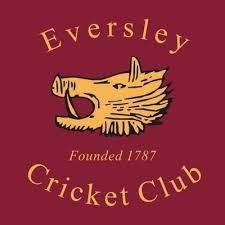 EVERSLEY CRICKET CLUBCode of Conduct for Junior Members 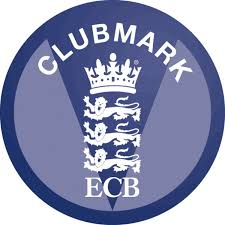 